التغطية الإعلامية الخاصة بإطلاق برنامــج الــدعم والمرافقة للمشاريع  البحثية والجمعوية لسنة 2023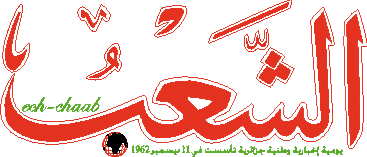 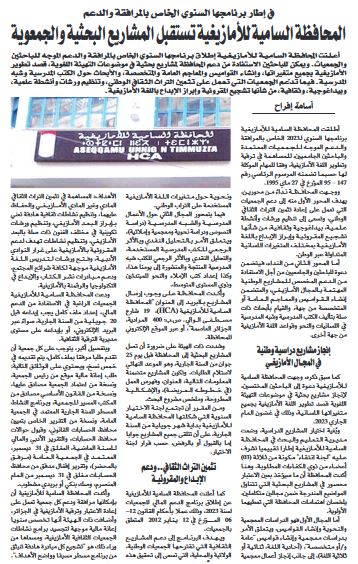 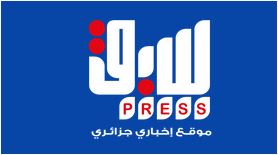 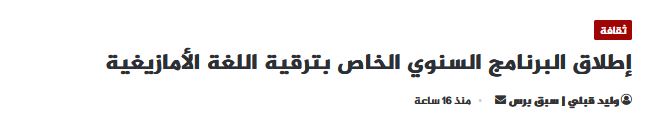 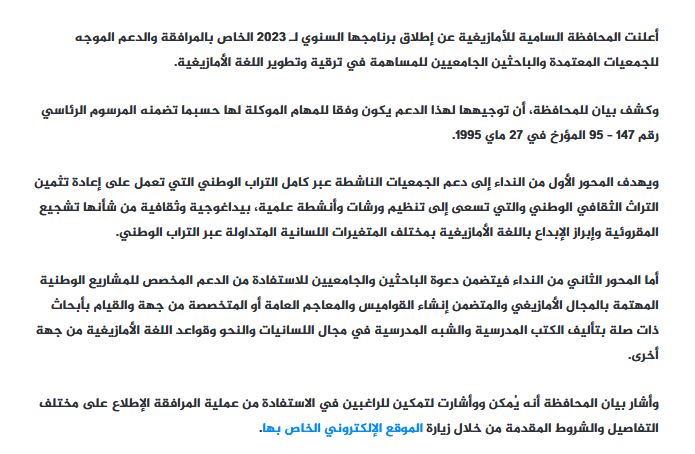 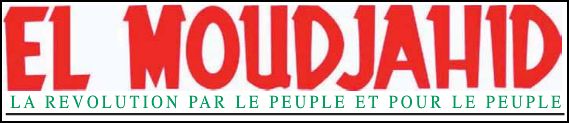 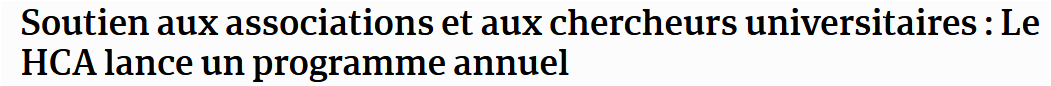 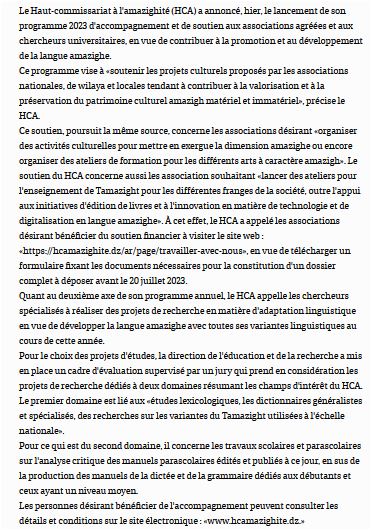 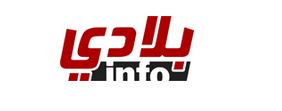 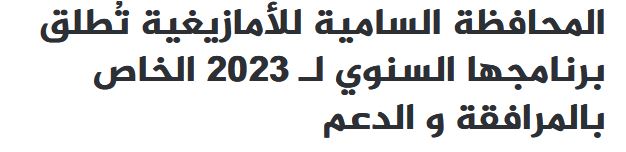 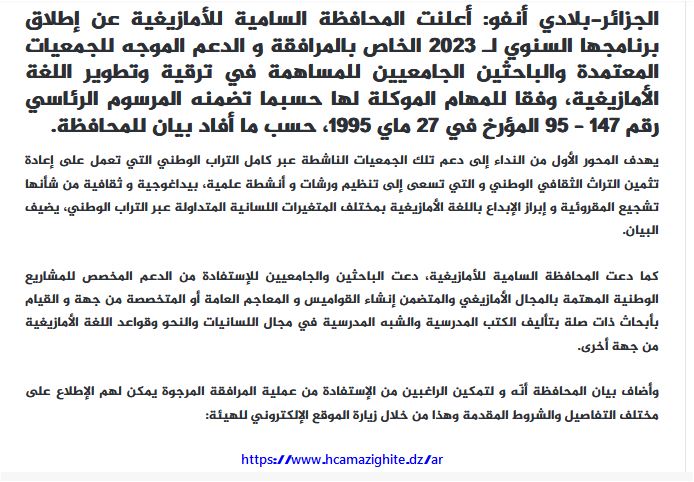 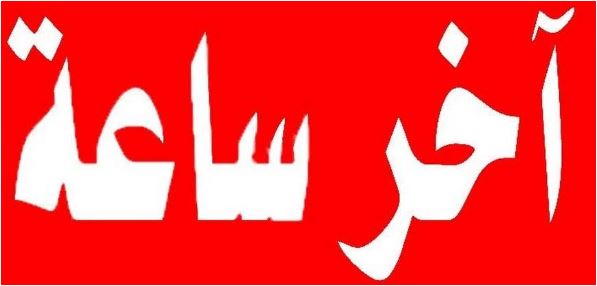 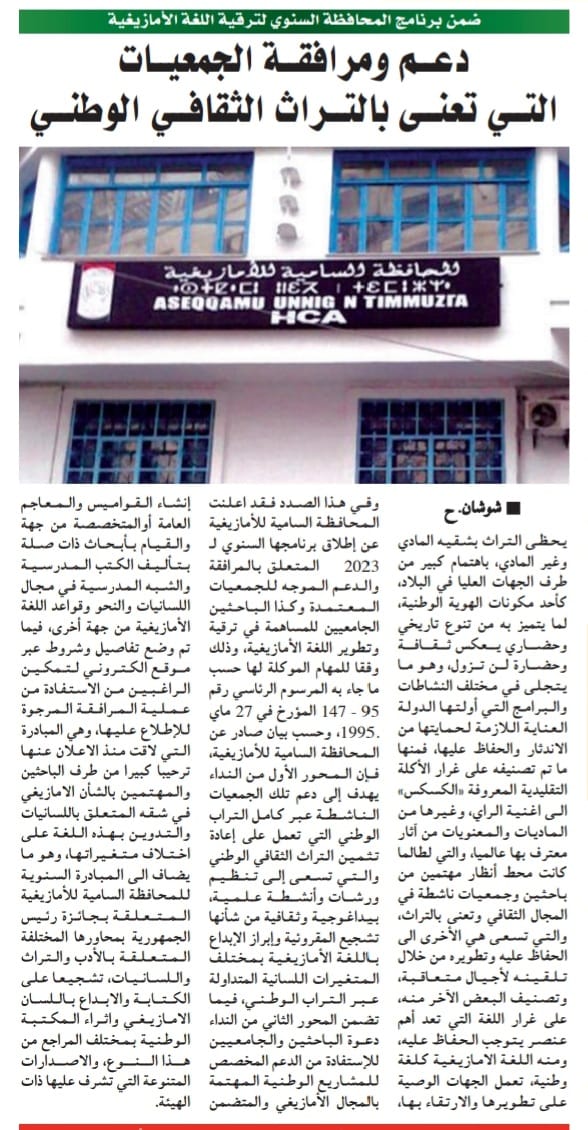 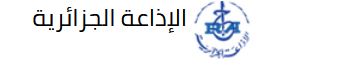 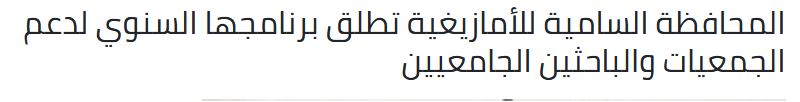 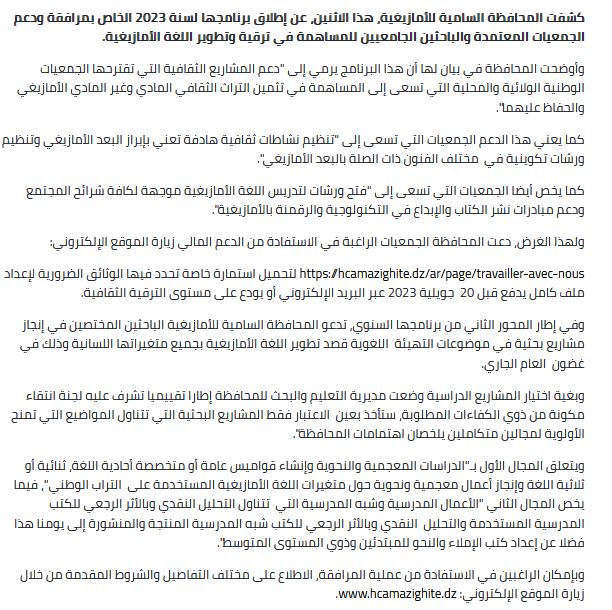 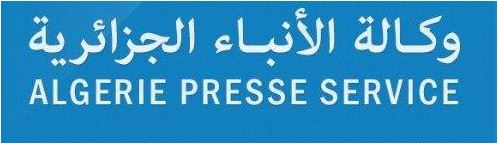 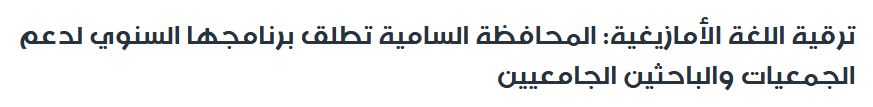 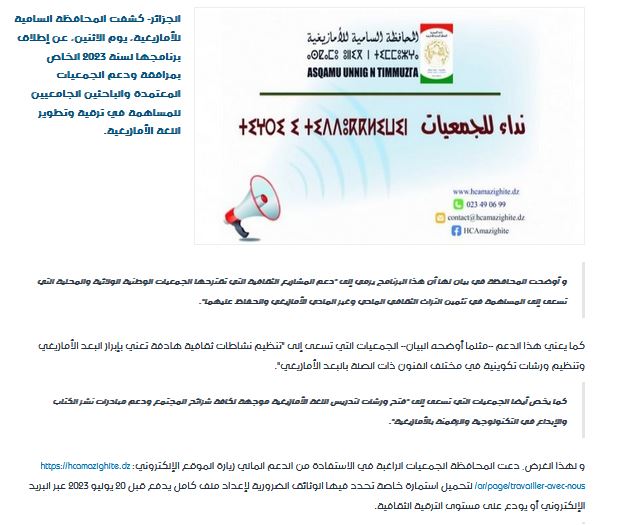 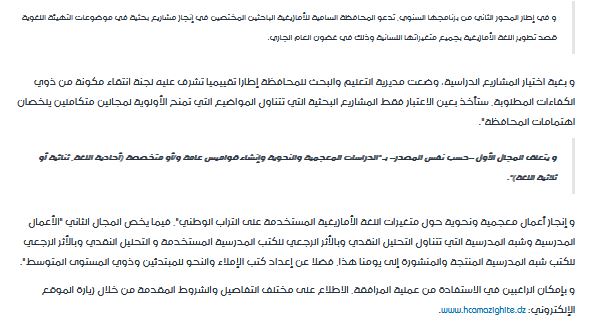 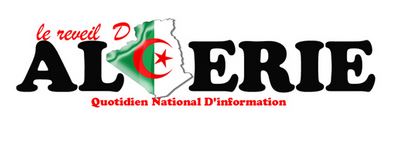 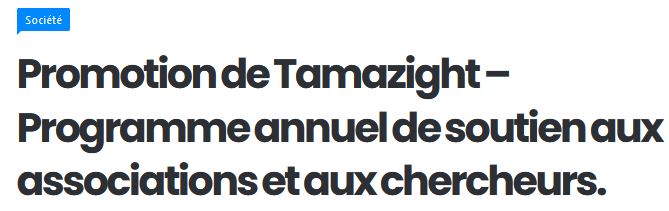 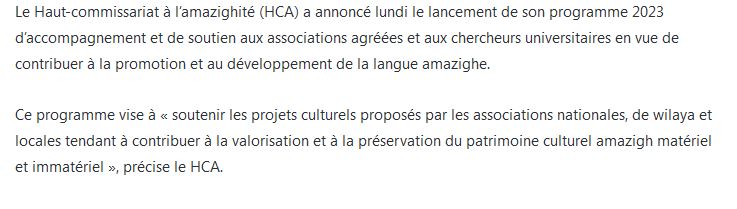 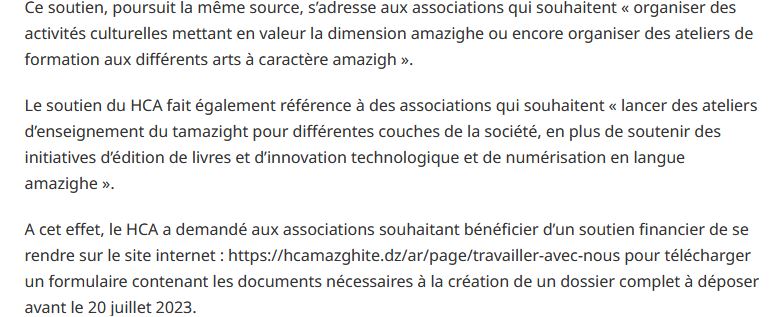 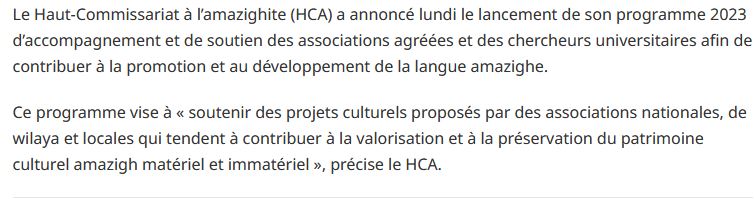 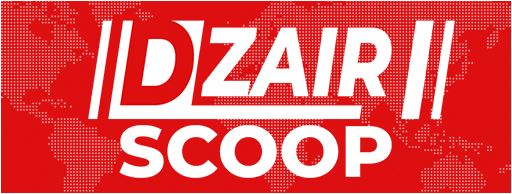 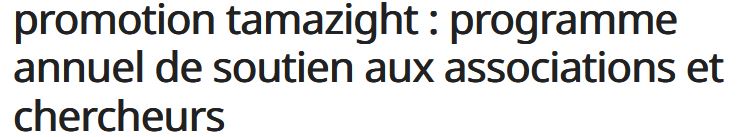 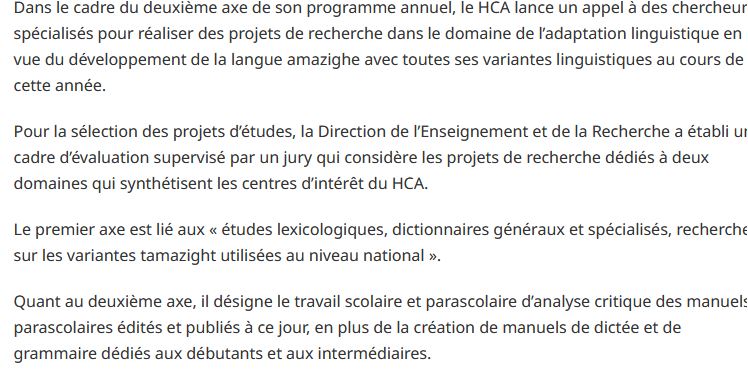 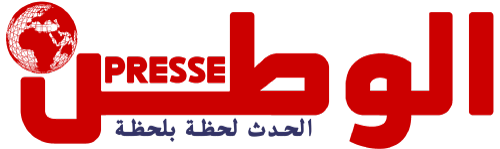 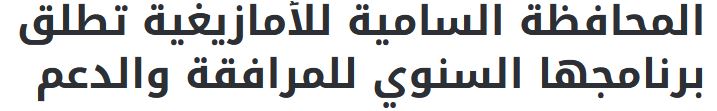 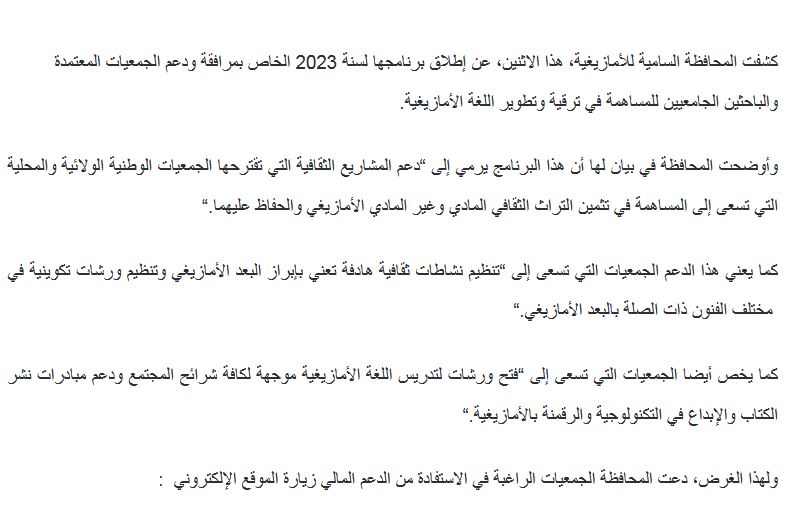 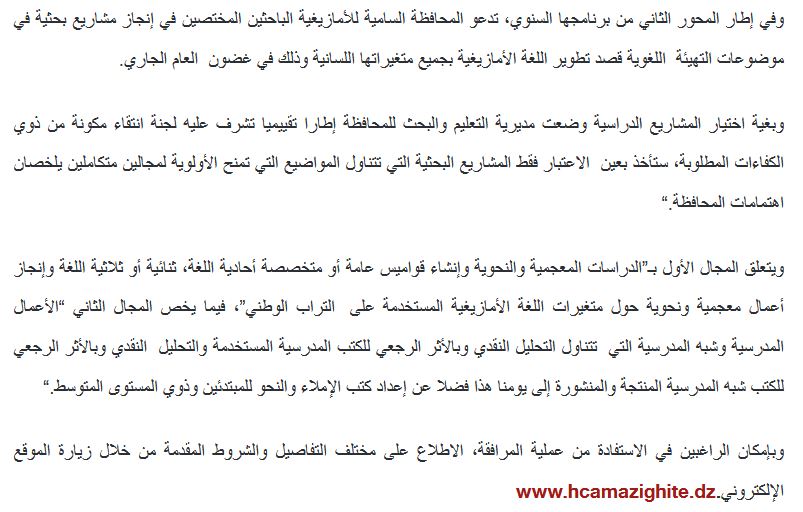 